МБОУ Белоберезковская СОШ № 1 Трубчевского района Брянской областиРАБОЧАЯ   ПРОГРАММАПО  РУССКОМУ ЯЗЫКУ5 КЛАСС                                                                                           Антошко Александра Леонидовна,                                                                                           учитель русского языка и литературы                                                                                           высшей квалификационной   категории                                                п.г.т. Белая Берёзка, 2019 г.ПОЯСНИТЕЛЬНАЯ ЗАПИСКАРабочая программа по русскому языку для 5 класса разработана в соответствии с Положением о порядке разработки и утверждения рабочей программы по учебным предметам, курсам, модулям в соответствии с ФГОС ООО МБОУ Белоберезковская СОШ №1 и на основании Основной образовательной программы основного общего образования МБОУ Белоберезковская СОШ №1. Планируемые результаты освоения учебного курса «Русский язык» в 5 классеЛичностными результатами освоения выпускниками основной школы программы по русскому языку являются:1) понимание русского языка как одной из основных национально-культурных ценностей русского народа, определяющей роли родного языка в развитии интеллектуальных, творческих способностей и моральных качеств личности, его значения в процессе получения школьного образования;2) осознание эстетической ценности русского языка; уважительное отношение к родному языку, гордость за него; потребность сохранить чистоту русского языка как явления национальной культуры; стремление к речевому самосовершенствованию;3) достаточный объём словарного запаса и усвоенных грамматических средств для свободного выражения мыслей и чувств в процессе речевого общения; способность к самооценке на основе наблюдения за собственной речью.Метапредметными результатами освоения выпускниками основной школы программы по русскому языку являются: I) владение всеми видами речевой деятельности: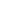 адекватное понимание информации устного и письменного сообщения; владение разными видами чтения;способность извлекать информацию из различных источников, включая средства массовой информации, компакт-диски учебного назначения, ресурсы Интернета;овладение приёмами отбора и систематизации материала на определённую тему; умение вести самостоятельный поиск информации, её анализ и отбор; способность к преобразованию, сохранению и передаче информации, полученной в результате чтения или аудирования, с помощью технических средств и информационных технологий;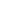 способность определять цели предстоящей учебной деятельности (индивидуальной и коллективной), последовательность действий, оценивать достигнутые результаты и адекватно формулировать их в устной и письменной форме;способность свободно, правильно излагать свои мысли в устной и письменной форме; умение выступать перед аудиторией сверстников с небольшими сообщениями, докладом;2) применение приобретённых знаний, умений и навыков в повседневной жизни; способность использовать родной язык как средство получения знаний по другим учебным предметам, применять полученные знания, умения и навыки анализа языковых явлений на межпредметном уровне (на уроках иностранного языка, литературы и др.);3) коммуникативно-целесообразное взаимодействие с окружающими людьми в процессе речевого общения, совместного выполнения какой-либо задачи, участия в спорах, обсуждениях; овладение национально-культурными нормами речевого поведения в различных ситуациях формального и неформального межличностного и межкультурного общения.Предметными результатами освоения выпускниками основной школы программы по русскому языку являются:1) представление о русском языке как языке русского народа, государственном языке Российской Федерации, средстве межнационального общения, консолидации и единения народов России; о связи языка и культуры народа; роли родного языка в жизни человека и общества;2) понимание определяющей роли языка в развитии интеллектуальных и творческих способностей личности, при получении образования, а также роли русского языка в процессе самообразования; 3) владение всеми видами речевой деятельности:-аудирование и чтение:адекватное понимание информации устного и письменного сообщения (цели, темы текста, основной и дополнительной информации); владение разными видами чтения (поисковым/просмотровым, ознакомительным, изучающим) текстов разных стилей и жанров; владение умениями информационной переработки прочитанного текста (план, тезисы), приёмами работы с книгой, периодическими изданиями;способность свободно пользоваться словарями различных типов, справочной литературой, в том числе и на электронных носителях; адекватное восприятие на слух текстов разных стилей и жанров; владение различными видами аудирования (с полным пониманием аудиотекста, с пониманием основного содержания, с выборочным извлечением информации);умение сравнивать речевые высказывания с точки зрения их содержания, принадлежности к определённой функциональной разновидности языка и использованных языковых средств;-говорение и письмо:умение воспроизводить в устной и письменной форме прослушанный или прочитанный текст с заданной степенью свёрнутости (пересказ, план, тезисы);способность свободно, правильно излагать свои мысли в устной и письменной форме, соблюдать нормы построения текста (логичность, последовательность, связность, соответствие теме и др.), адекватно выражать своё отношение к фактам и явлениям окружающей действительности, к прочитанному, услышанному, увиденному;умение создавать устные и письменные тексты разных типов и стилей речи с учётом замысла, адресата и ситуации общения; создавать тексты различных жанров (рассказ, отзыв, письмо, расписка, доверенность, заявление), осуществляя при этом осознанный выбор и организацию языковых средств в соответствии с коммуникативной задачей;владение различными видами монолога и диалога; выступление перед аудиторией сверстников с небольшими сообщениями, докладом;соблюдение в практике речевого общения основных орфоэпических, лексических, грамматических норм современного русского литературного языка; стилистически корректное использование лексики и фразеологии; соблюдение в практике письма основных правил орфографии и пунктуации;способность участвовать в речевом общении с соблюдением норм речевого этикета; уместно пользоваться внеязыковыми средствами общения в различных жизненных ситуациях общения;осуществление речевого самоконтроля; способность оценивать свою речь с точки зрения её содержания, языкового оформления и эффективности в достижении поставленных коммуникативных задач; умение находить грамматические и речевые ошибки, недочёты, исправлять их; совершенствовать и редактировать собственные тексты;4) усвоение основ научных знаний о родном языке; понимание взаимосвязи его уровней  и единиц;5) освоение базовых понятий лингвистики: лингвистика и её основные разделы; язык и речь, речевое общение, речь устная и письменная; монолог и диалог; ситуация речевого общения; функционально-смысловые типы речи (повествование, описание, рассуждение); текст; основные единицы языка, их признаки и особенности употребления в речи;6) проведение различных видов анализа слова (фонетический, морфемный, словообразовательный, лексический, морфологический), синтаксического анализа словосочетания и предложения; анализ текста с точки зрения его содержания, основных признаков и структуры, принадлежности к определённым функциональным разновидностям языка, особенностей языкового оформления, использования выразительных средств языка;7) осознание эстетической функции родного языка, способность оценивать эстетическую сторону речевого высказывания при анализе текстов художественной литературы.Для достижения планируемых результатов освоения учебного курса «Русский язык 5 класс» используется УМК:1. Авторская программа для общеобразовательных учреждений « Русский язык для 5-9 классов», авторы: Л.М. Рыбченкова, О.М. Александрова - Москва,    Просвещение, 2015.  2.  Учебник: «Русский язык 5 класс» в 2-частях; авторы: Л,М, Рыбченкова, О,М, Александрова, О.В.Загорская- Москва: Просвещение, 2016.            3. Рабочая тетрадь: «Русский язык 5 класс» в 2-х частях; авторы: Л.М. Рыбченкова, Т.Н. Роговик - М, Просвещение, 2016.Содержание рабочей программы полностью соответствует содержанию примерной программы учебного предмета, рекомендованной Минобрнауки России, и авторской программы курса Л.М.Рыбченковой, О.М.Александровой « Русский язык для 5-9 классов» -Москва,    Просвещение, 2015.  На изучение предмета отводится 5 часов в неделю (175 часов в год). СОДЕРЖАНИЕ УЧЕБНОГО КУРСАВведение (8) «Язык и языкознание»	Введение. «Язык и общение» Текст.  Основные  типы  речи  Знакомство с учебником. Язык как система знаков и средства человеческого общения. Основные разделы языкознания (лингвистики). Осознание роли русского языка в жизни общества и государства, в современном мире,  в жизни человека; красоты, богатства, выразительности языка.Совершенствование умений читать, писать, слушать и говорить: составление схем, словарная работа, выполнение Определение главной мысли прослушанного текста, составление схем и плана.Текст как речевое произведение. Смысловая и композиционная цельность, связность текста. Определение типовой принадлежности текста. Усвоение понятий «текст, тема текста, главная мысль текста», умение определять основные типы речи текста.Фонетика, графика, орфография (20)Буква и звук. Алфавит. Транскрипция.Согласные звуки и буквы  (звонкие/глухие, парные/непарные)Согласные звуки и буквы. Твердые и мягкие согласные. Непроизносимые согласные.  Гласные звуки и обозначающие их буквы.  Слог и ударение.Правописание безударных гласных  в корне  слова. Повторение по теме «Фонетика, графика, орфография». Различие звуков и букв. Состав алфавита. Особенности произношения. Транскрипция. Система согласных звуков (звонкие/глухие, парные/непарные). Возможности изменения звуков в речевом потоке. Анализ звуков в речевом потоке. Выявление связи между фонетикой и орфографией.Умение строить слово по модели или её части, анализировать средства художественной выразительностиСистема гласных звуков. Ударение. Ударные и безударные звуки. Изменение качества гласного звука в безударной позиции. Усвоение понятий «слогообразующий звук», «дифтонг». Русское ударение. Фонетический слог. Слоги для переноса. Углубление знаний о слоге, ударении, совершенствование правописных умений. Усвоение роли ударения в слове, понятий «слог, ударение, сильная и слабая позиция слога». Умение проверять безударную гласную.Правописание безударной гласной корня слова. Совершенствование правописных умений, умений выполнять фонетический разбор слова. Выполнение письменных упражнений и тестовых заданий. Диктант. Морфемика.  Словообразование(18)Корень слова. Родственные слова. Окончание и основа слова. Приставки. Суффиксы. Сложные слова. Повторение по теме: «Морфемика, словообразование, орфография».  Состав слова. Однокоренные слова. Морфемы. Омоформы. Умение разделять слово на морфемы, подбирать проверочные (однокоренные) слова. Окончание как формообразующая морфема. Нулевое окончание. Усвоение понятий «окончание и основа слова».  Умение выделять основу слова и видеть окончание.Выполнение упражнений и лингвистических задач. Структура сочинения-рассуждения. Создание текста-рассуждения. Приставка как словообразующая морфема. Отличие приставки от предлога. Суффикс  как словообразующая и формообразующая морфема.. Умение различать суффиксы от омонимичных им частей слова. Морфемный разборТекст как речевое произведение Заголовок, тема текста, опорные слова. Развитие умений определять тему, озаглавливать текст, находить опорные слова. Умение читать и создавать тексты в соответствии с заданной темой и типом текста.Слова, имеющие в составе два корня. Сложение как способ словообразования. Умение образовывать сложные словаПроверка  умений записывать (списывать) текст без ошибок; графически объяснять условия выбора орфограмм. Лексикология (35)Лексическое значение слова. Устная и письменная речь. Разговорная, книжная и нейтральная лексика. Толковые словари Буквы О и Ё после шипящих в корне слова. Однозначные и многозначные слова. Лексическая сочетаемость. Тематическая группа  Синонимы  Антонимы Омонимы. Паронимы Повторение по теме «Лексикология». Лексикология. Лексическое значение слова. Развитие орфографической зоркости. Умение объяснять лексическое значение слова разными способами, понимать роль слова в формировании и выражении мыслей и чувств.Особенности устной и письменной речи. Знание особенностей устной и письменной речи и умение выделять их в тексте и доказывать свою точку зрения. Речевое высказывание с точки зрения соответствия языковым нормам и ситуации общения.Развитие орфографической зоркости.  Работа с текстами. Умение устанавливать принадлежность текста к определённой разновидности, оценивать речевые высказывания.Лексический анализ слова.Развитие умений использовать словари. Работа со словарными статьями и схемой. Правописание букв О и Ё после шипящих в корне слова. Совершенствование правописных умений, развитие умений опознавать орфограмму. Умение опознавать орфограмму и использовать добытые знания в практике, на письме.Понятие о значении слова. Прямое и переносное значение слова. Умение объяснять лексическое значение слов разными способами, различать однозначные и многозначные слова.Понятие о лексической сочетаемости. Ограниченная сочетаемость. Совершенствование умения выбирать слова, опираясь на контекст.Определение слова. Общее и частное в значении слов одной тематической группы.Умение группировать слова по тематическим группам, выделять общее и частное в словах одной тематической группы.Смысловые и стилистические различия синонимов. Работа со словарём. Умение опознавать синонимы в тексте, различать их, определять принадлежность к разным пластам лексики. Смысловые различия антонимов у многозначных слов. Умение опознавать антонимы в тексте, устанавливать смысловые различия антонимов у многозначных слов.Омонимия и паронимия как языковые явления. Сочетаемость паронимов. Умение опознавать омонимы в тексте, различать паронимы. Функционально-смысловые типы речи. Совершенствование умения подбирать слова, опираясь на заданные параметры текста. Изменение звука/буквы в пределах одной морфемы.Морфемный анализ слова. Правописание букв Е//И в корнях с чередованием. Умение различать омонимичные корни.Правописание букв А//О в корнях с чередованием.Выполнение упражнений. Проверочная работа.Умение передавать содержание текста подробно, находить ключевые слова текста, продолжить текст по заданному началу.Правописание букв Ч//Щ в суффиксах. Синонимичность и омонимичность морфем.Правописание букв И//Ы в приставках.Правописание букв З//С в конце приставок.Фразеологический оборот. Различие свободного сочетания слов и фразеологизма. Стилистическая окраска фразеологизмов.  Толкование значений выражений. Работа с текстами, словарями. Крылатые слова и их источники. Умение опознавать крылатые слова, отличать их от фразеологических выражений.Морфология(60)Морфология как раздел науки о языке.Части речи.  Имя существительное как часть речи. Род имён существительных Склонение имён существительных.  Падеж имён существительных Число имён существительных.  Буквы Е//И в падежных окончаниях имён существительныхБуквы О//Ё после шипящих и Ц в окончаниях имён существительныхПравописание НЕ с именами существительными    Имя прилагательное как часть речи.   Правописание окончаний имён прилагательных. Краткие прилагательные. Правописание НЕ с именами прилагательными Имя числительное как часть речи Местоимение как часть речи Контрольная работа по теме «Части речи. Местоимение». Глагол как часть речи.Инфинитив.  Время глагола.Тип текста. Время в предложении и тексте.Изменение глаголов по лицам и числам. Спряжение. Правописание окончаний глаголов Наречие как часть речи Служебные части речи. Роль служебных частей речи в тексте.Повторение материала по теме «Морфология». Морфологические признаки слов. Грамматическое значение. Умение анализировать и характеризовать значение, морфологические признаки частей речи, умение читать и понимать текст.Морфологические признаки имени существительного. Имена собственные и нарицательные. Морфологические признаки имени существительного. Мужской, женский, средний и общий роды имён существительных. Падеж и число имён существительных. Разносклоняемые имена существительные. Морфологический разбор имён существительных.	Правописание падежных окончания имён существительных.  Правописание окончаний имён существительных. Морфологический анализ слов. Морфемный анализ.Правописание НЕ с именами существительными.Подбор антонимов и синонимов к словам. Умение опираться на морфологический анализ при выборе правильного написания слова.Морфологические признаки имён прилагательных. Синтаксическая роль прилагательного в тексте. Умение анализировать и характеризовать значение и морфологические признаки имени прилагательного Правила написания гласных в безударном окончании имён прилагательных. Полные и краткие прилагательные. Синтаксическая роль кратких прилагательных. Умение распознавать краткие и полные имена прилагательные, произносить прилагательные в краткой форме, определять роль полной и краткой форм прилагательных Морфологические признаки имён числительных. Роль числительных в тексте. Умение отличать числительные от других частей речи со значением количества, анализировать и характеризовать морфологические признаки числительных.Морфологические признаки местоимений. Роль местоимений в тексте. Умение анализировать и характеризовать значение, морфологические признаки местоимения, его синтаксическую роль. Морфологические признаки глагола. Роль глагола в тексте.Морфологический разбор. Анализ и характеристика значений и признаков глагола. Личные и неопределённая формы глагола. Суффиксы инфинитива. Классификация суффиксов инфинитива. Категория времени глагола. Умение определять время глаголов, соблюдать видовременную соотнесённость глаголов-сказуемых в связном тексте Типы спряжения глаголов. Разноспрягаемые глаголы. Умение определять тип спряжения глаголов по временам, соотносить личные формы глагола с инфинитивом, составлять рассказ с использованием слов одной тематической группы. Правила написания личных окончаний глагольных форм. (Ь, Е//Ё//И после шипящих). Морфологические признаки наречия. Роль наречий в тексте. Умение опознавать наречия в тексте, анализировать и характеризовать значение, морфологические признаки наречия, его синтаксическую роль. Предлоги, союзы, частицы и междометия как части речи. Морфологические признаки служебных частей речи. Их роль в тексте. Умение характеризовать служебные части речи, обосновывать их отличия от самостоятельных частей речи, прогнозировать продолжение текста.Создание текста с использованием предлагаемых словосочетаний. Умение читать текст художественного произведения и передавать его содержание письменно.Текст сочинения. Умение анализировать текст с точки зрения  его темы, основной мысли, принадлежности к функционально-смысловому типу речи, передавать содержание текста с учётом заданного стиля и типа речи.Синтаксис. Пунктуация (34)Что изучает синтаксис? Словосочетание.  Виды словосочетаний по морфологическим свойствам главного слова. Нормы сочетания слов. Предложение – основная единица речевого общения.  Роль предложений в  формировании и выражении мысли Главные и второстепенные члены предложения.  Сообщение, вопрос, побуждение к действию. Как они выражаются в предложении? Грамматическая основа предложения.  Двусоставные и односоставные предложения. Подлежащее. Способы выражения подлежащего в предложении.  Сказуемое. Способы выражения  сказуемого в предложениях.  Тире между главными членами предложения. Второстепенные члены предложения.  Определение. Дополнение. Обстоятельство. Однородные члены предложения. Знаки препинания в предложениях с однородными членами.  Пунктуация в предложениях с однородными членами и обобщающим словом Обращение в предложении: его функции и способы выражения. Формы обращения. Прямая речь. Сложное предложение. Виды сложных предложений. Знаки препинания и интонация в сложном предложении. Повторение по теме «Синтаксис и пунктуация». Основные понятия синтаксиса. Роль синтаксиса в формировании и выражении мысли. Умение отличать словосочетания от предложений, выполнять действия согласованно, планировать общие цели и результат работы. Умение разграничивать словосочетания и сочетания слов, определять виды словосочетаний по главному слову. Моделирование словосочетаний. Синтаксический разбор словосочетанийПонятие о предложении. Границы предложений и способы их передачи в устной и письменной речи.  Умение определять границы предложений и способы их передачи в устной и письменной речи, отличать предложение от других языковых единиц. Предложение как основная единица речевого общения. Порядок слов в предложении. Умение распознавать главные и второстепенные члены предложений Виды предложений по цели высказывания. Интонационные и смысловые особенности предложения. Утвердительные и отрицательные предложения. Риторический вопрос.Умение анализировать и характеризовать интонационные и смысловые особенности предложений Интонационные и смысловые особенности предложения.  Умение распознавать виды предложений по эмоциональной окраске, анализировать и характеризовать интонационные и смысловые особенности предложения. Грамматическая (предикативная) основа предложения. Смысловая и грамматическая связь в предложении. Умение определять способы выражения подлежащего и сказуемого, ставить тире между главными членами предложения. Способы выражения дополнения, определения и обстоятельства в предложениях. Распространённые и нераспространённые предложения синтаксический разбор.Определение как член предложения, способы его выражения. Роль определения в предложении. Эпитеты, синтаксический разбор. Дополнение как член предложения, способы его выражения. Роль дополнения в предложении. Синтаксический разбор.Обстоятельство как член предложения, способы его выражения. Роль обстоятельства в предложении. Умение осознавать условия однородности членов предложения, интонировать предложения с однородными членами, моделировать и использовать в речи предложения с однородными членами. Анализ предложений и текста. Синтаксический разбор. Моделирование предложений. Умение пунктуационно оформлять предложения с однородными членами и обобщающим словом, моделировать и использовать в речи предложения с однородными членами.Умение определять обращение в предложениях и выделять их пунктуационно, правильно интонировать предложения с обращением, анализировать уместность форм обращения.Пунктуация и интонация в предложениях с прямой речью. Косвенная речь.	Тематическое планированиеП Р И Н Я Т О  заседание МО учителей                __________________________№_____«____»______20   __г.Руководитель____________Л.М. ГулаковаС О Г Л А С О В А Н О«____»________20____г.Зам.директора по УВР________ Т.И. Приходько«У Т В Е Р Ж Д А  Ю»Приказ № _____________«__ _»__             20____ г.Директор школы__________С.И. Буренкова№ п/пНазвание раздела, темы урока, контрольных, проверочных работДата по плануДата по фактуВведение. Язык и языкознание (8 ч.)1Язык и языкознание2Язык и общение3Язык и общение4Р.Р. Текст. Основные типы речи5Р.Р. Способы сжатия текста. Подготовка к написанию сжатого изложения6Р.Р. Написание сжатого изложения7Контрольный диктант № 1 по теме «Повторение»8Анализ контрольного диктантаФонетика. Графика. Орфография (20 ч.)9Фонетика. Графика. Орфография как разделы лингвистики. Буква и звук. Особенности произношения. Транскрипция.10Алфавит11Согласные звуки и обозначающие их буквы12Глухие и звонкие согласные13Глухие и звонкие согласные, парные/непарные14Непроизносимые согласные15Правописание непроизносимых согласных16Твёрдые и мягкие согласные17Твёрдые и мягкие согласные, парные/непарные18Гласные звуки и обозначающие их буквы19Двойная роль  букв  е,ё,ю,я20Слог и ударение21Р.Р. Устный рассказ по картине Б. Кустодиева «Масленица»22Правописание безударных гласных в корне слова23Правописание безударных гласных в корне слова24Повторение по теме «Правописание безударных гласных в корне слова»25Фонетический разбор слова26Повторение по теме «Фонетика. Графика. Орфография»27Контрольный диктант № 2 по теме «Фонетика. Графика. Орфография» с грамматическим заданием28Анализ контрольного диктантаМорфемика. Словообразование. Орфография. (18 ч.)29Морфемика и словообразование как разделы лингвистики. Корень слова30Родственные слова31Окончание. Нулевое окончание32Основа слова33Р.Р. Подготовка к написанию сочинения-рассуждения34Р.Р. Написание сочинения-рассуждения35Приставки36Приставки. Различие приставок и предлогов37Суффиксы 38Суффиксы39Р.Р. Заголовок текста. Опорные тематические слова текста40Сложные слова41Повторение по теме «Морфемика, словообразование, орфография»42Морфемный и словообразовательный разборы слова43Контрольный диктант № 3 по теме «Морфемика. Словообразование. Орфография»44Анализ диктанта45Р.Р. Подготовка к написанию изложения с продолжением46Р.Р. Написание изложения с продолжениемЛексика (35 ч.)47Лексикология как раздел лингвистики. Лексическое значение слова48Р.Р. Устная и письменная речь49Разговорная, книжная и нейтральная лексика50Толковые словари  Практическая работа по использованию толковых словарей51Правописание букв  О и Ё после шипящих в корне слова52Правописание букв  О и Ё после шипящих в корне слова53Однозначные и многозначные слова54Прямое и переносное значения слова55Понятие о лексической сочетаемости56Тематическая группа57Синонимы. Роль синонимов в речи58Антонимы. Роль антонимов в речи59Омонимы60Паронимы61Роль паронимов и омонимов в речи62Р.Р.  Продолжение текста с сохранением заданного стиля и типа речи63Проверочная работа по теме «Лексика»64Понятие о чередовании Чередование букв  Е - И  в корнях65Чередование букв  Е - И  в корнях66Чередование букв О – А в корнях  -КАС//-КОС-67Чередование букв О – А в корнях  -ГОР//-ГАР-68Р.Р. Подготовка к написанию изложения с продолжением69Р.Р. Написание изложения с продолжением70Суффиксы  -ЧИК  и  -ЩИК71Суффиксы  -ЧИК  и  -ЩИК.  Ь перед суффиксами -ЧИК  и  -ЩИК72Буквы Ы и И после приставок73Р.Р. Подготовка к сочинению «Как я первый раз…»74Р.Р. Написание сочинения «Как я первый раз…»75Правописание приставок на З/С76Особенности написания приставок на З/С77Фразеологизмы. Роль фразеологизмов в речи78Крылатые слова79Повторение по теме «Лексикология» Проверочная работа по теме «Лексикология»80Контрольный диктант № 4 по теме «Лексикология»81Анализ диктантаМорфология (60 ч.)82Морфология как раздел лингвистики. Части речи83Самостоятельные и служебные части речи84Имя существительное как часть речи85Собственные и нарицательные имена существительные86Род имён существительных87Имена существительные общего рода88Р.Р. Подготовка к выборочному изложению89Р.Р. Написание выборочного изложения90Склонение имён существительных91Падеж имён существительных92Число имён существительных93Морфологический разбор имени существительного94Буквы Е/И в падежных окончаниях имён существительных95Правописание гласных в падежных окончаниях существительных96Буквы О/Ё после шипящих и Ц в окончаниях имён существительных97Правописание НЕ с именами существительными98Правописание НЕ с именами существительными99Контрольный диктант № 5 по теме «Имя существительное»100Анализ диктанта101Имя прилагательное как части речи102Р.Р. Повествование с элементами описания103Р.Р. Изложение с элементами описания104Правописание окончаний имён прилагательных105Краткие прилагательные106Правописание НЕ с именами  прилагательными107Правописание НЕ с именами  прилагательными108Р.Р. Подготовка к написанию изложения прочитанного текста109Р.Р. Написание изложения прочитанного текста110Морфологический разбор имени прилагательного111Контрольный диктант № 6 по теме «Имя прилагательное» с грамматическим заданием112Анализ диктанта113Имя числительное как часть речи114Морфологический разбор имени числительного115Местоимение как часть речи116Морфологический разбор местоимения117Контрольная работа по теме «Имя числительное. Местоимение»118Глагол как часть речи119Инфинитив120Р.Р. Средства связи предложений в тексте121Время глагола122Р.Р. Тип текста. Время в предложении и в тексте123Изменение глаголов по лицам и числам124Спряжение глаголов125Спряжение глаголов126Правописание личных окончаний глаголов127Правописание личных окончаний глаголов128Правописание глаголов, оканчивающихся на-СЯ129Морфологический разбор глагола130Проверочная работа по теме «Глагол»131Наречие как часть речи132Правописание О/Е после шипящих в суффиксах существительных133Ь после шипящих на конце наречий134Служебные части речи135Роль служебных частей речи в тексте136Р.Р. Подготовка к написанию сочинения по картине И. Билибина «Гвидон и Царица»137Р.Р. Написание сочинения по картине И. Билибина «Гвидон и Царица»138Повторение по теме «Морфология»139Проверочная работа по теме «Морфология»140Контрольный диктант № 7 по теме «Морфология»141Анализ диктантаСинтаксис (34 ч.)142Что изучает синтаксис143Словосочетание Виды словосочетаний по морфологическим признакам144Письменный разбор словосочетания145Предложение - основная единица речевого общения146Главные и второстепенные  члены предложения147Р.Р. Сообщение, вопрос, побуждение к действию Как они выражаются в предложении?148Проверочная работа по теме «Словосочетание. Предложение»149Р.Р. Продолжение текста с сохранением заданного стиля и типа речи150Р.Р. Эмоции и их отражение в предложении151Р.Р. Как писать отзыв152Что такое грамматическая основа предложения153Двусоставные и односоставные предложения154Подлежащее. Средства выражения подлежащего155Сказуемое. Средства выражения сказуемого156Тире между подлежащим и сказуемым157Второстепенные члены предложения Определение158Дополнение159Обстоятельство160Р.Р. Подготовка к сочинению по картине И. Машкова «Снедь московская. Хлебы»161Р.Р. Написание  сочинения по картине  И. Машкова «Снедь московская. Хлебы»162Однородные члены предложения163Знаки препинания в предложениях с однородными членами164Обобщающее слово в предложениях с однородными членами165Р.Р. Вопросный план текста166Обращение167Знаки препинания в предложении с обращением168Синтаксический разбор простого предложения169Контрольный диктант № 8 по теме «Словосочетание. Простое предложение»170Прямая речь Знаки препинания в предложениях с прямой речью171Сложное предложение Запятая в сложном предложении172Синтаксический разбор сложного предложения173Контрольный диктант № 9 по теме «Синтаксис и пунктуация» с грамматическим заданием 174Анализ диктанта175Повторение за курс 5 класса.